附件22021年即开型福利彩票游戏征集活动设计素材5元（宽×高：101.6mm×101.6mm 下图为原图尺寸）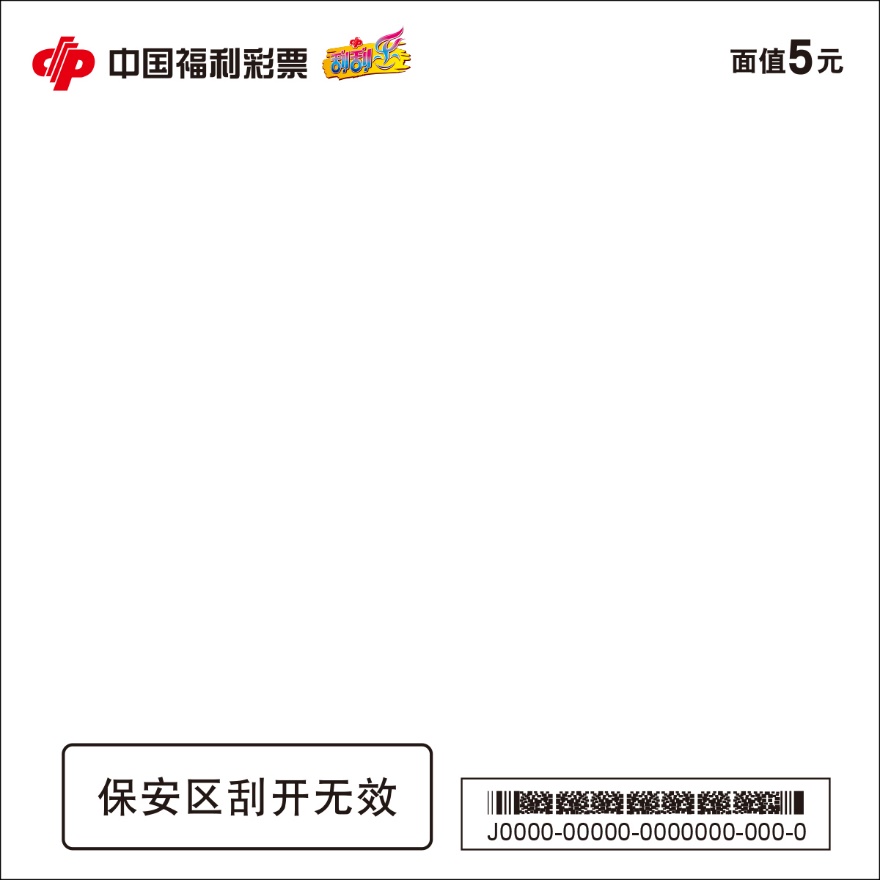 10元-横版（宽×高：152.4mm×101.6mm 下图为原图尺寸）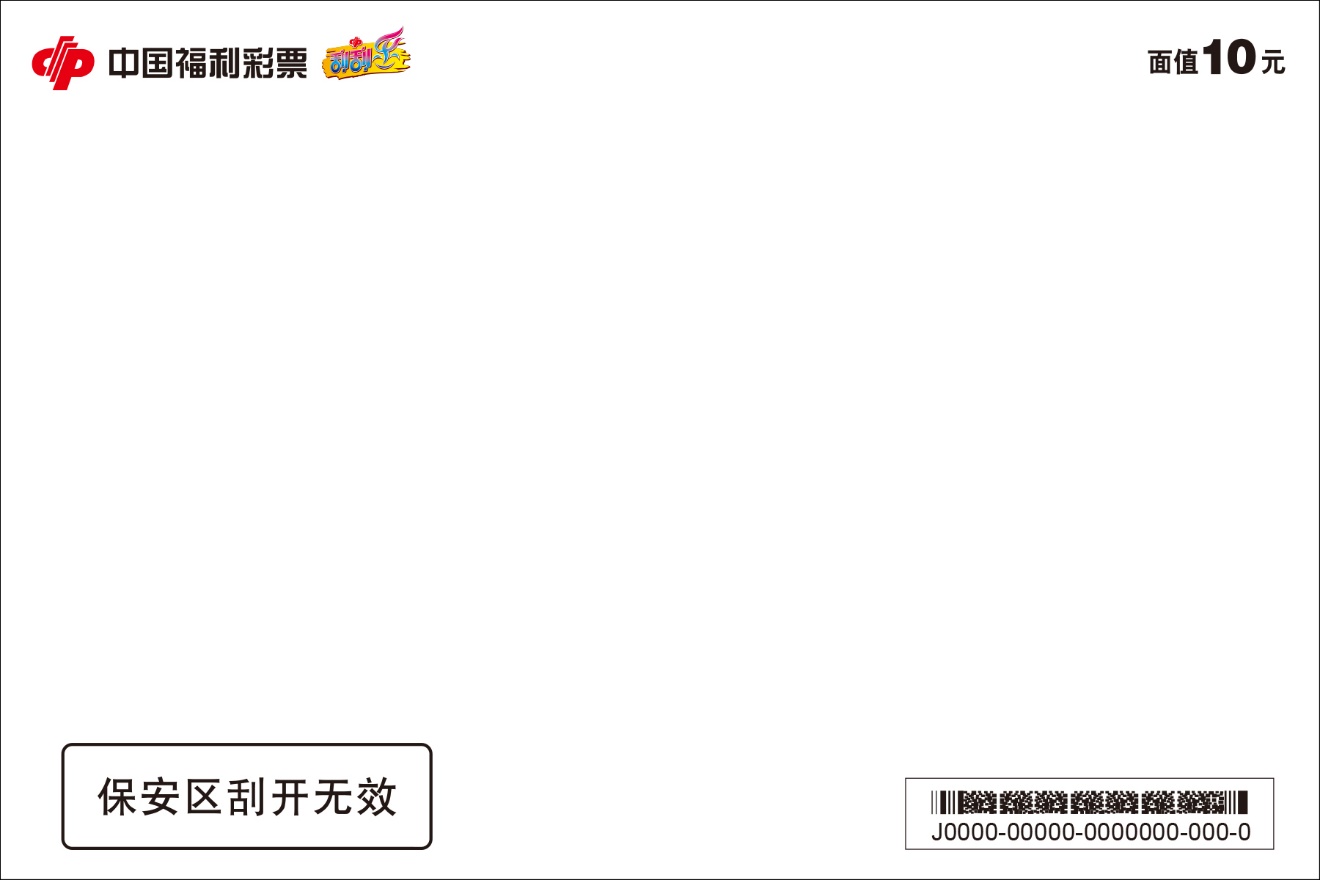 10元-竖版（宽×高：101.6mm×152.4mm 下图为原图尺寸）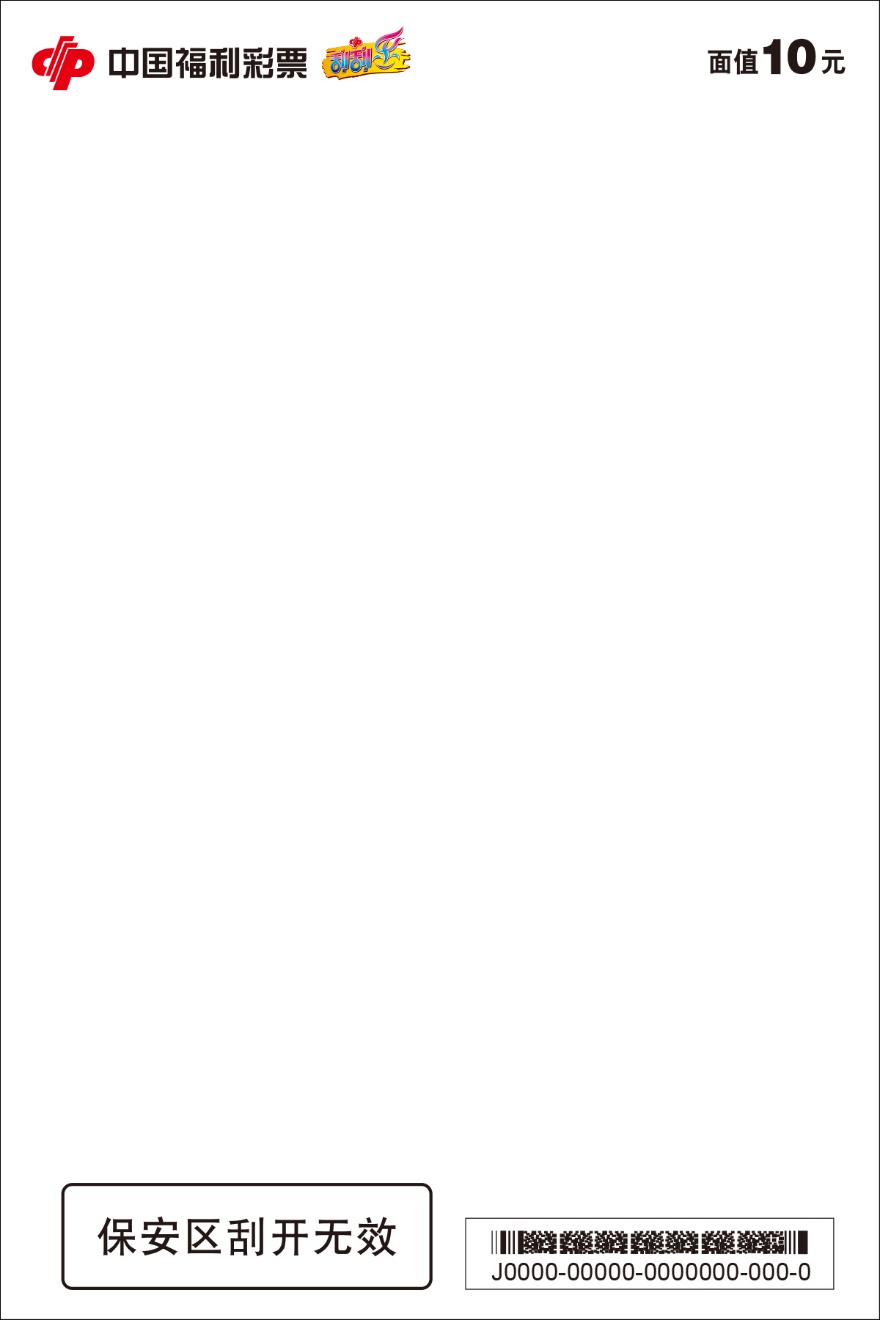 20元-横版（宽×高：203.2mm×101.6mm 下图为原图尺寸）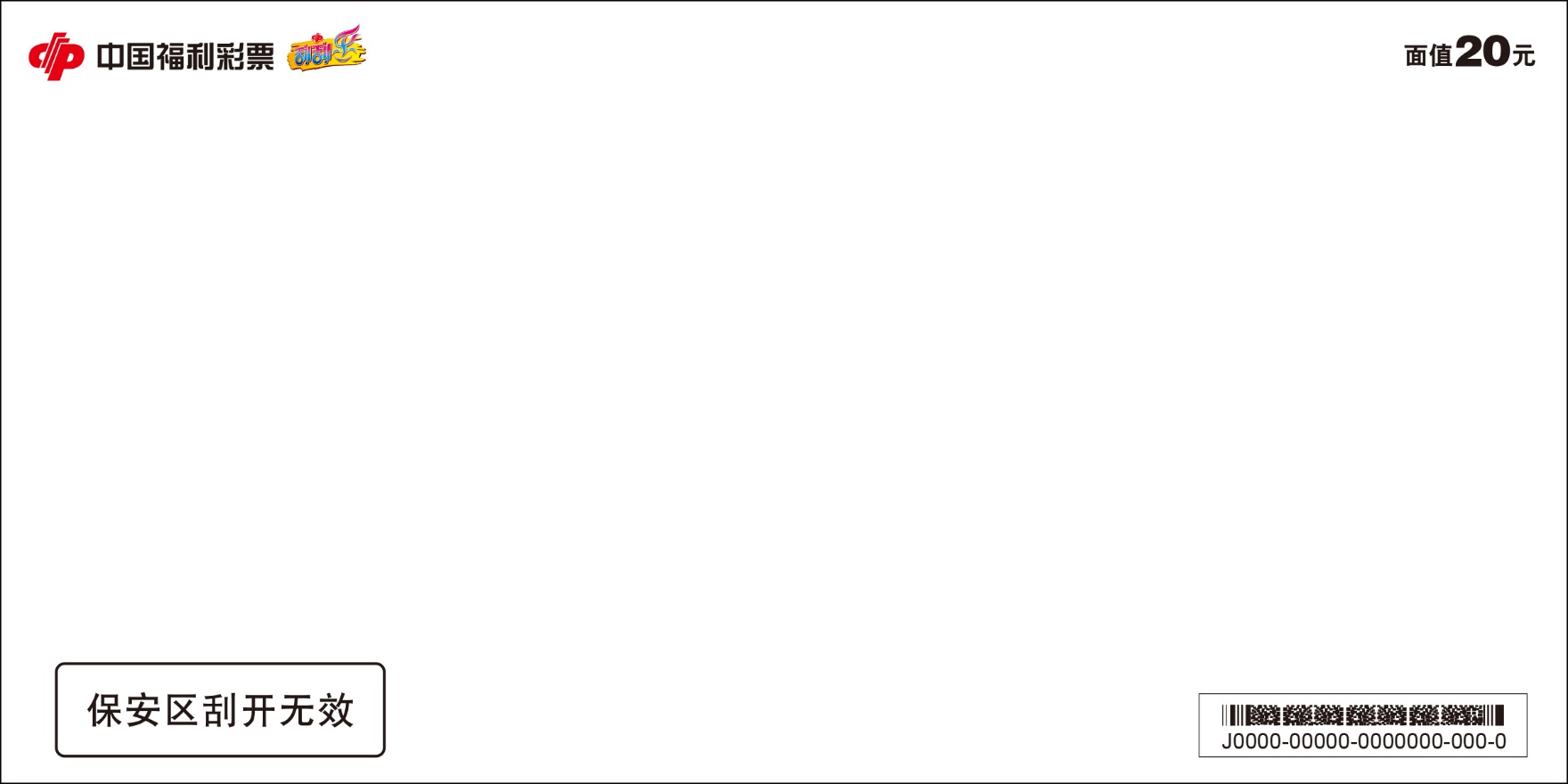 20元-竖版（宽×高：101.6mm×203.2mm 下图为原图尺寸）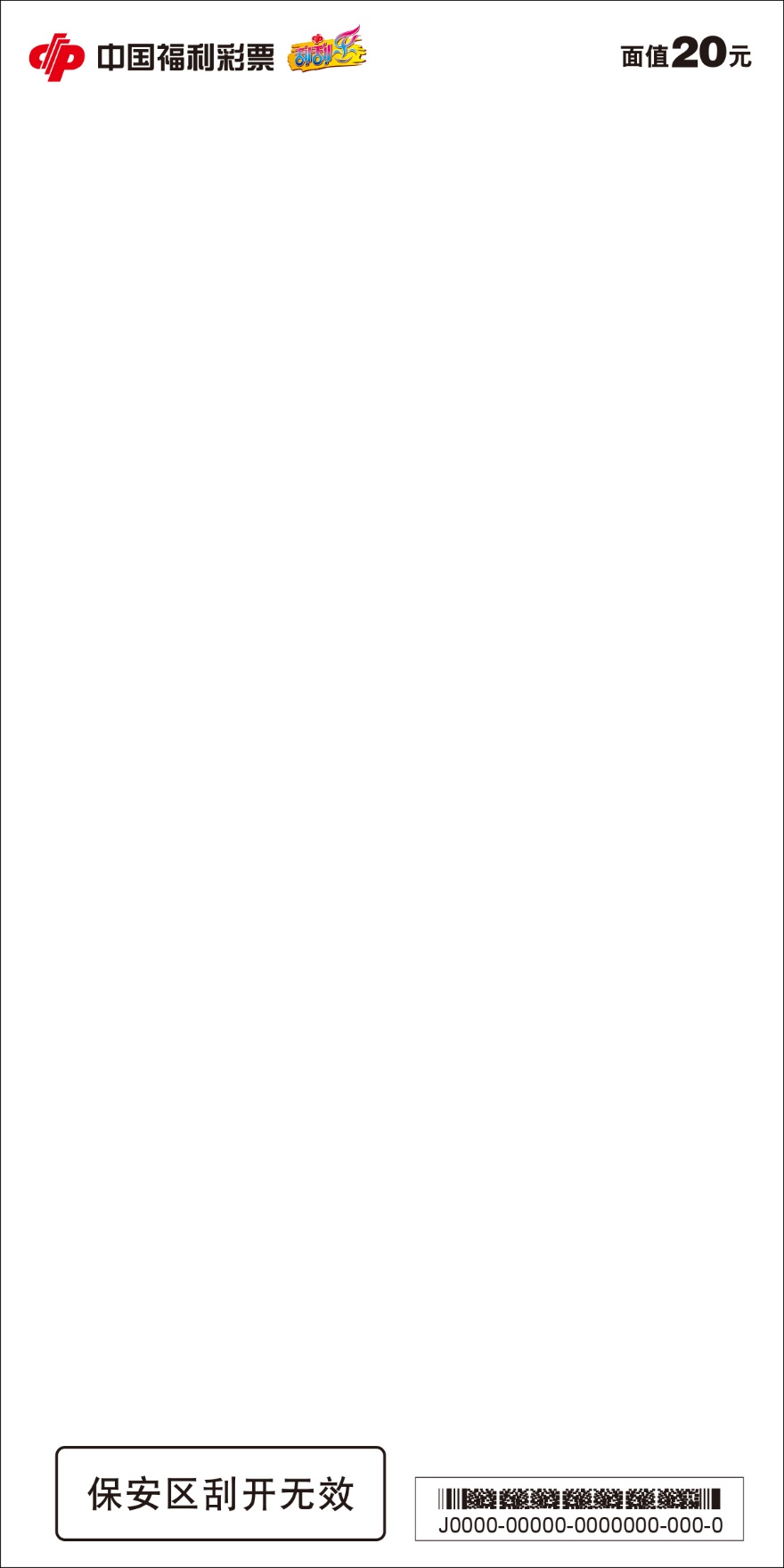 30元-横版（宽×高：254mm×101.6mm 下图为80%原图尺寸）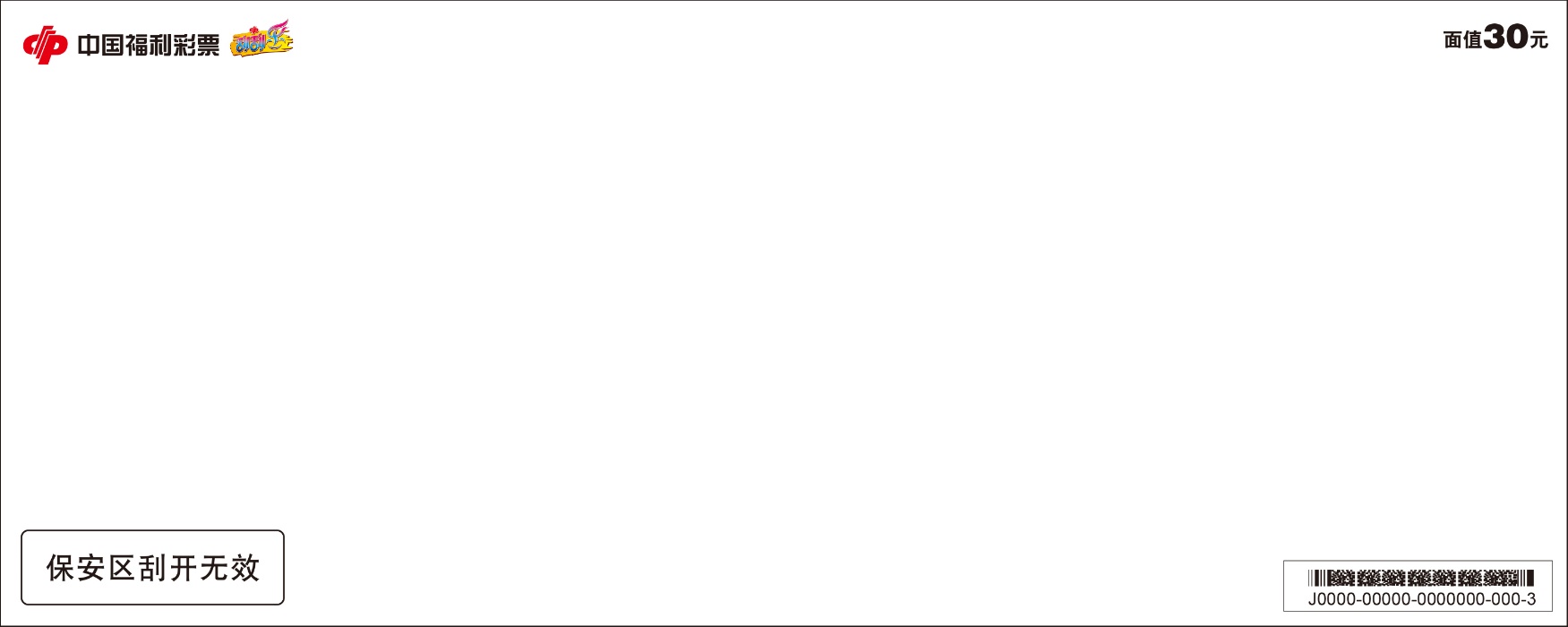 230元-竖版（宽×高：101.6mm×254mm 下图为80%原图尺寸）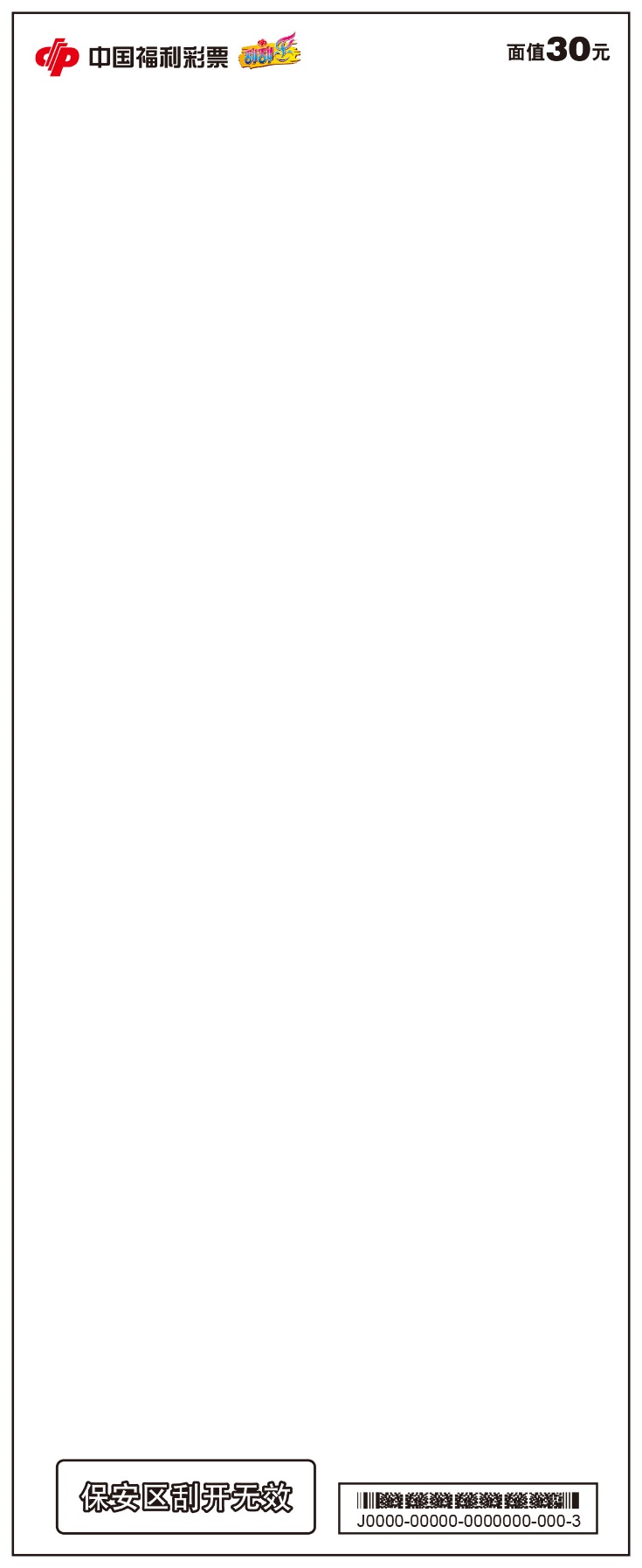 50元-横版（宽×高：304.8mm×101.6mm 下图为60%原图尺寸）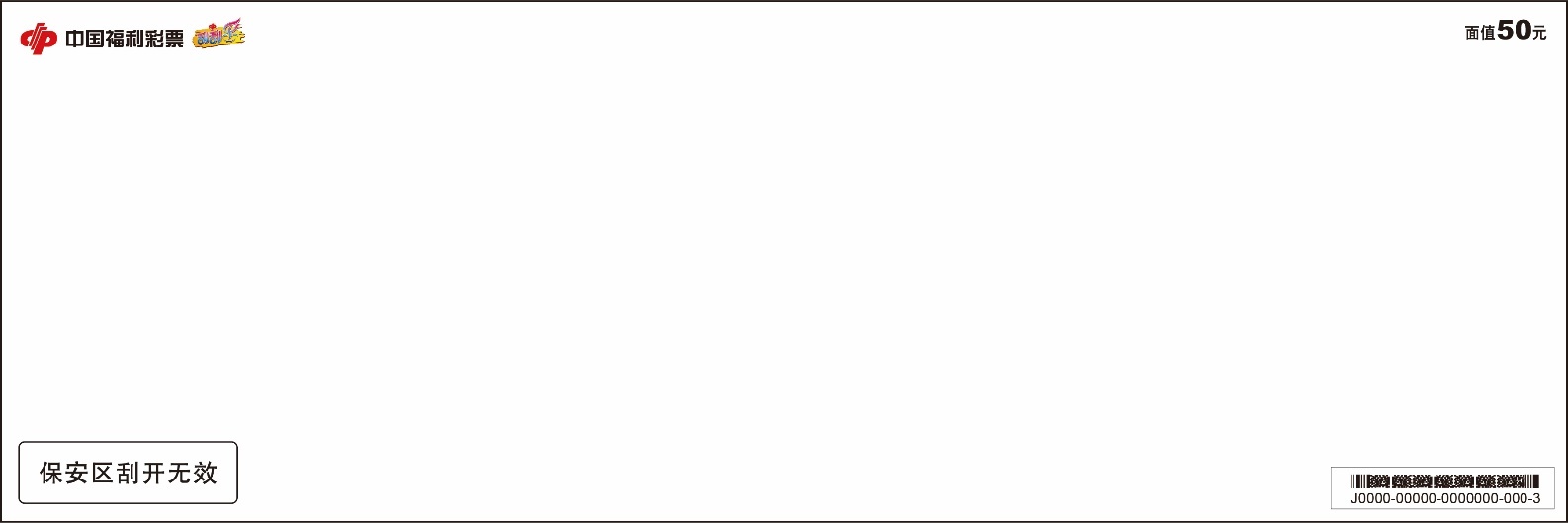 50元-竖版（宽×高：101.6mm×304.8mm 下图为60%原图尺寸）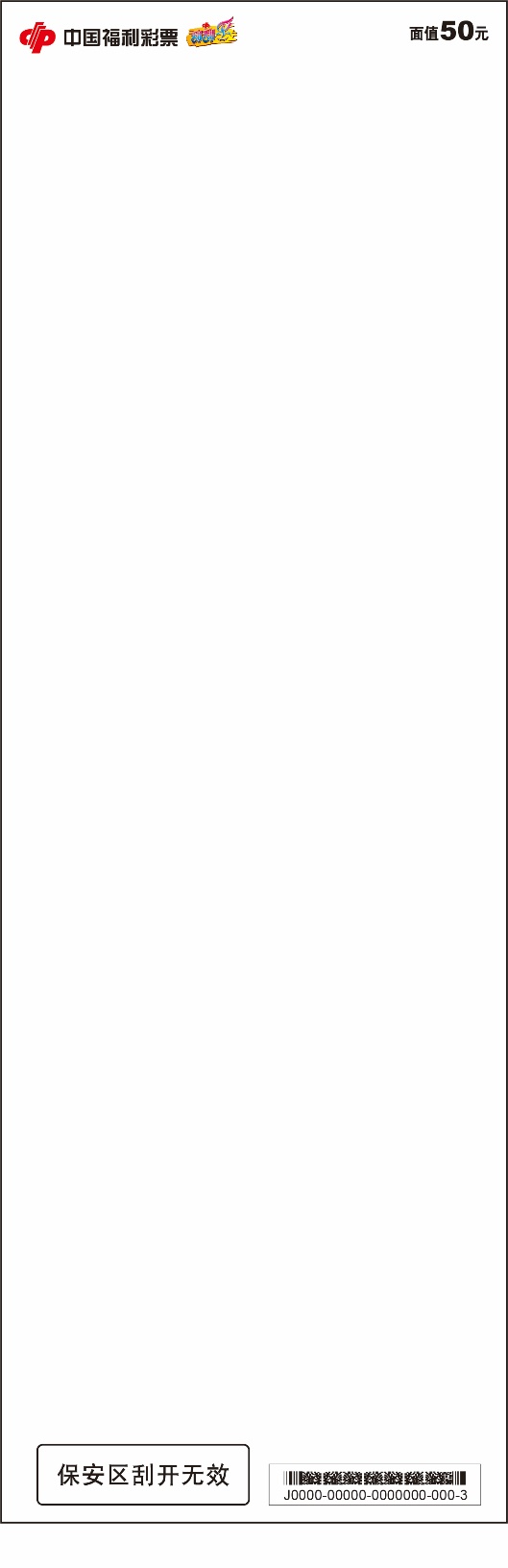 